                        APPLICATION FORM                                 			FOOD                         DEADLINE 15. 05. 2018                                      E-mail: Championship@c-m-a.cz-payment of 50%  to 15. 05. 2018.- all 15. 06. 2018Adress: Fio banka, a.s., V Celnici 1028/10, 117 21 Praha 1Bank account: 20171210 / 2010IBAN CZ0720100000000020171210SWIFT: FIOBCZPPXXXFoodVegetarian dietGluten freeDate:_____________________                                                          ______________________                                                                                                                             Signature:     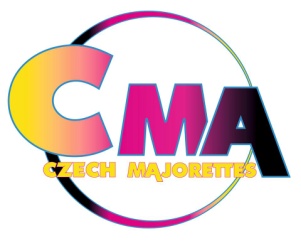 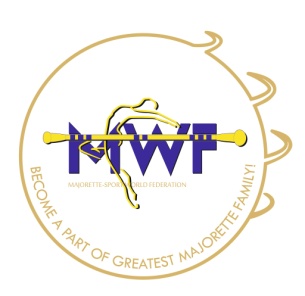 Country:TOWN:CLUB:Contact person name:Mobil phone:Email:Post adress:Data dor invoice:WednesdayThursdayFridaySaturdaySundayBreakfast       3€Lunch       5€Dinner      5€WednesdayThursdayFridaySaturdaySundayBreakfast       3€Lunch       5€Dinner      5€WednesdayThursdayFridaySaturdaySundayBreakfast       3€Lunch       5€Dinner      5€